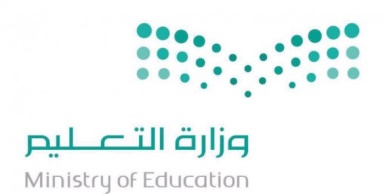 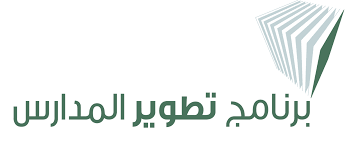                                            بسم الله الرحمن الرحيم اختبار الفصل الدراسي (الاول – الثاني )   للعام الدراسي 1436-1437 هجريه اسم الطالبه /-------------------------------------السجل الاكاديمي /---------------------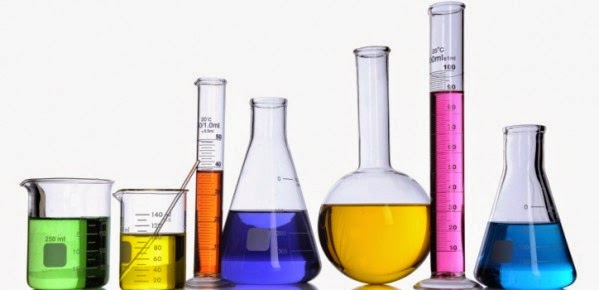 السؤال الاول :     أ)اكتبي المصطلح العلمي المناسب ؟ب) اكملي جدول المقارنه التالي ؟ج)عللي كلا من:السؤال الثاني :أ)اكملي الفقرات التاليه بما يناسبها حسب ماتعلمتيه ؟ب) اكملي البيانات على الرسم امامك بااستثناء البيان رقم (3)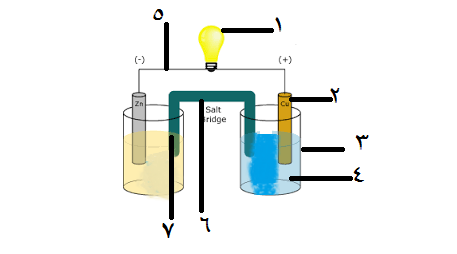 السؤال الثالث :     ا) اختاري الاجابه الصحيحه /ب) ضعي كلمه (صح او خطاء ) نهايه العبارات التاليه حسب دقه المعلومه العلميه ؟السؤال الرابع / اجيبي عن الاسئله التاليه حسب ماتعلمتيه :انتهت الاسئله وارجو من الله ان يكتب لكم التوفيق والسداد  معلمه الماده / موضي الشمري التوقيع /---------------                                                                4السؤال الدرجه رقما الدرجه كتابه المصححه وتوقيعها المراجعه وتوقيعها التدقيق الاول الثاني الثالث الرابع المجموع الرقم العباره او الجمله المسئول عنها المصطلح العلمي 1اكتساب الماده للالكترونات 2مركبات عضويه تتكون من الاحماض الامينيه مرتبطه بترتيب معين 3هي النقطه التي يتغير عندها لون الكاشف 4هو تفاعل حمض مع قاعده لانتاج ملح وماء 5هي خساره الفلز ناتج عن اكسده واختزال 6هو قطب يحدث عنده تفاعل الاختزال في الخليه 7يتناسب حجم كتله معينه من الغاز طرديا مع الحراره بالكالفن عند ثبوت الضغط 8هي نقطه يتساوى عندها عدد مولات Hمع عدد مولات OHانواع المخاليط غ متجانسه حجم الجسيمات الانفصال تاثير تندال مثال عليه مخلوط غروي مخلوط معلق الرقمالعبارهالدرجه1عللي يتلف الملح المحلول الغروي ؟2عللي الاحماض الدهنيه الغير مشبعه تقبل التفالع مع الماء على عكس المشبعه ؟الرقم الجمله التي تحتاج الى معلوماتك لتكتمل 1العلاقه في قانون بويل -------------------وفي قانون شارل -------------2من طرق قياس الرقم الهيدروجيني ---------------او -------------------3الاسم الشائع لحمض النمل ------------------ولحمض الخل ---------------4تزداد الكهروسالبيه في الجدول الدوري عند الانتقال من ----------الى -------------5قطب الهيدروجين القياسي يغمس في --------------والماده المصنوع منها القطب --------6التفاعل التلقائي تكون اشاره جهد الاختزال للخليه --------------والغير تلقائي اشارته-------7من طرق منع التاكل ------------------و---------------1من امثله الليبيدات من امثله الليبيدات من امثله الليبيدات من امثله الليبيدات من امثله الليبيدات من امثله الليبيدات من امثله الليبيدات من امثله الليبيدات ااالشموع بالجلوكوز جالنيوكليتيد دالهيموجلوبين 2    عدد الاحماض الامينيه عدد الاحماض الامينيه عدد الاحماض الامينيه عدد الاحماض الامينيه عدد الاحماض الامينيه عدد الاحماض الامينيه عدد الاحماض الامينيه عدد الاحماض الامينيه اا20ب30ج50د103Kf        هو رمز للتالي Kf        هو رمز للتالي Kf        هو رمز للتالي Kf        هو رمز للتالي Kf        هو رمز للتالي Kf        هو رمز للتالي Kf        هو رمز للتالي Kf        هو رمز للتالي ااالارتفاع في درجه الغليان بالانخفاض في التجمد جثابت الارتفاع في درجه الغليان دثابت الانخفاض في درجه التجمد 44الحمض اللذي يعتبر ثلاثي البروتون الحمض اللذي يعتبر ثلاثي البروتون الحمض اللذي يعتبر ثلاثي البروتون الحمض اللذي يعتبر ثلاثي البروتون الحمض اللذي يعتبر ثلاثي البروتون الحمض اللذي يعتبر ثلاثي البروتون الحمض اللذي يعتبر ثلاثي البروتون ااHCLبH2SO4جNaOHدH3PO455المواد التي تتميز بطعم مر وملمس زلق المواد التي تتميز بطعم مر وملمس زلق المواد التي تتميز بطعم مر وملمس زلق المواد التي تتميز بطعم مر وملمس زلق المواد التي تتميز بطعم مر وملمس زلق المواد التي تتميز بطعم مر وملمس زلق المواد التي تتميز بطعم مر وملمس زلق ااالاحماض بالاملاح جالماء دالقواعد 66المركب المسئول عن قاعديه بحيره النيترون المركب المسئول عن قاعديه بحيره النيترون المركب المسئول عن قاعديه بحيره النيترون المركب المسئول عن قاعديه بحيره النيترون المركب المسئول عن قاعديه بحيره النيترون المركب المسئول عن قاعديه بحيره النيترون المركب المسئول عن قاعديه بحيره النيترون ااالخل بهيدروكسيد الصوديمجالصوديوم دكربونات الصوديوم 77تحصل عمليه الاكسده في الخليه الجلفانيه عند تحصل عمليه الاكسده في الخليه الجلفانيه عند تحصل عمليه الاكسده في الخليه الجلفانيه عند تحصل عمليه الاكسده في الخليه الجلفانيه عند تحصل عمليه الاكسده في الخليه الجلفانيه عند تحصل عمليه الاكسده في الخليه الجلفانيه عند تحصل عمليه الاكسده في الخليه الجلفانيه عند ااالقنطره بالمصباح جالكاثوددالانود 88عند اضافه الحمض القوي الى الماء فانه عند اضافه الحمض القوي الى الماء فانه عند اضافه الحمض القوي الى الماء فانه عند اضافه الحمض القوي الى الماء فانه عند اضافه الحمض القوي الى الماء فانه عند اضافه الحمض القوي الى الماء فانه عند اضافه الحمض القوي الى الماء فانه االايتاين بلايتفاعل جيتأين جزئيا ديتأين كليا 9925 درجه مئويه تساوي 25 درجه مئويه تساوي 25 درجه مئويه تساوي 25 درجه مئويه تساوي 25 درجه مئويه تساوي 25 درجه مئويه تساوي 25 درجه مئويه تساوي اا298كالفن ب273كالفن ج300كالفن د25 كالفن 1010العالم الذي فسر الحامضيه والقاعديه تبعا لعدد الالكترونات المفقوده والمكتسبه هو العالمالعالم الذي فسر الحامضيه والقاعديه تبعا لعدد الالكترونات المفقوده والمكتسبه هو العالمالعالم الذي فسر الحامضيه والقاعديه تبعا لعدد الالكترونات المفقوده والمكتسبه هو العالمالعالم الذي فسر الحامضيه والقاعديه تبعا لعدد الالكترونات المفقوده والمكتسبه هو العالمالعالم الذي فسر الحامضيه والقاعديه تبعا لعدد الالكترونات المفقوده والمكتسبه هو العالمالعالم الذي فسر الحامضيه والقاعديه تبعا لعدد الالكترونات المفقوده والمكتسبه هو العالمالعالم الذي فسر الحامضيه والقاعديه تبعا لعدد الالكترونات المفقوده والمكتسبه هو العالماالويس بارهينيوس جبرونستد دلوري الرقم العباره الدرجه1المحلول يعتبر من المخاليط الغير متجانسه 2تتميز خلايا المركم الرصاصي بوجود اقطاب كربون في داخلها 3مقدار ماتنتجه بطاريه الليثيوم 12 فولت 4الجدول الذي وضعه العلماء يحتوي جهود اكسده واختزال5تتميز بطاريات الكادميوم بانها اوليه ولا يعاد شحنها 6العناصر ذات الكهروسالبيه العاليه تعتبر عوامل اكسده مرتفعه 7عدد الاكسده لهيدروجين دائما = +18يكون المحلول المنظم اكثر فعاليه عندما يتساوى تركيز الحمض و القاعده المرافقه له9CO2من المركبات التي لاتنطبق عليها موذج ارهينيوس للقواعد 10وحده قياس ثابت الغازات العام mol.k/ L.atmرقمالسؤال الدرجه 1اكملي خريطه المفاهيم التاليه 2مالصيغه العامه لكل من الاحماض الدهنيه                             الكربوهيدرات 3ضعي دائره على الحمض الاميني  -  ومربع على الرابطه الببتيديه   ؟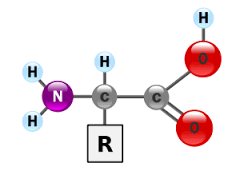 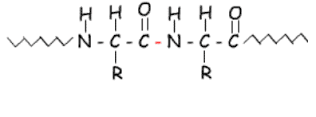 4صيغي قانون هنري ؟5ارسمي رسم بياني يوضح العلاقه الطرديه بين الحجم ودرجه الحراره عند ثبوت الضغط عند شارل؟6صيغي معادله تاين الماء ؟7HF+H2O                            H3O +F   حددي الحمض المرافق والقاعده المرافقه حسب برونستد –لوري ؟8صيغي ثابت تأين الماء  KW=------------------------------9اوزني معادله الاكسده والاختزال التاليه ؟CLO-4 +  Br-                               CL_       +      Br210ينفخ غواص وهو على عمق 10 متر فقاعه حجمها .57 لتر وعند ارتفاع الفقاعه الى السطح تغير ضغطها من 2 atm  الى 1atm   ماحجم فقاعه الهواء عند السطح ؟